INDICAÇÃO Nº 4030/2016“Sugere ao Poder Executivo Municipal a limpeza, corte de mato alto e retirada de entulhos, na Rua Ubirajara Alves, 11 no Bairro Orquídeas, no município de Santa Barbara d’Oeste.”Excelentíssimo Senhor Prefeito Municipal, Nos termos do Art. 108 do Regimento Interno desta Casa de Leis, dirijo-me a Vossa Excelência para sugerir que, por intermédio do Setor competente, providencie a referida limpeza, corte de mato alto e retirada de entulhos, na Rua Ubirajara Alves, 11 no Bairro Orquídeas, no município de Santa Bárbara d’Oeste. Justificativa: Atendendo a solicitação de munícipes, apresento minha indicação para a limpeza, o corte de mato alto e a retirada de entulhos na área supracitada, pois a falta da limpeza está causando o aparecimento de animais peçonhentos que acabam invadindo as casas vizinhas.Portanto solicito com URGÊNCIA o serviço supracitado.Plenário “Dr. Tancredo Neves”, em 14 de Julho de 2016.Ducimar de Jesus Cardoso“Kadu Garçom”-Vereador-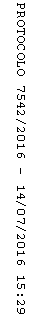 